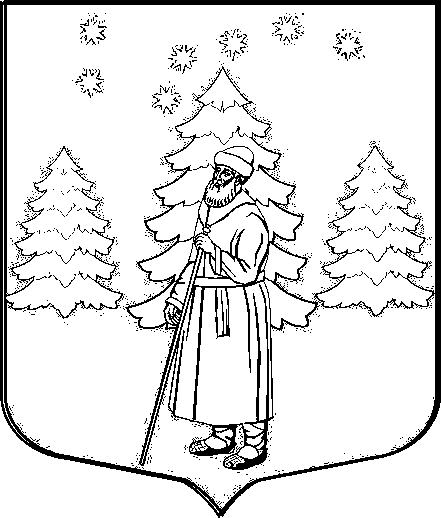 АДМИНИСТРАЦИЯ СУСАНИНСКОГО СЕЛЬСКОГО ПОСЕЛЕНИЯГАТЧИНСКОГО МУНИЦИПАЛЬНОГО РАЙОНАЛЕНИНГРАДСКОЙ ОБЛАСТИП О С Т А Н О В Л Е Н И Е02 марта 2021                                                          	       		        № 68В соответствии с Федеральным законом от 27.07.2010 № 210-ФЗ «Об организации предоставления государственных и муниципальных услуг», Федеральным законом от 19.07.2018 № 204-ФЗ «О внесении изменений в Федеральный закон «Об организации предоставления государственных и муниципальных услуг» в части установления дополнительных гарантий граждан при получении государственных и муниципальных услуг», Федеральным законом от 06.10.2013 №131-ФЗ «Об общих принципах организации местного самоуправления в Российской Федерации», Постановлением администрации Сусанинского сельского поселения от 06.04.2011 № 78 «О Порядке разработки и утверждения Административных регламентов исполнения муниципальных функций и Административных регламентов предоставления муниципальных услуг муниципального образования «Сусанинское сельское поселение», руководствуясь Уставом муниципального образования «Сусанинское сельское поселение»П О С Т А Н О В Л Я Е Т:Внести изменения в Административный регламент по предоставлению муниципальной услуги «Установление соответствия разрешенного использования земельного участка классификатору видов разрешенного использования земельных участков на территории муниципального образования «Сусанинское сельское поселение», утвержденный Постановлением администрации от 11.04.2019 № 188.Изложить пункт 2.2.2. Регламента в следующей редакции:«2.2.2. Заявление на получение муниципальной услуги с комплектом документов принимается:1) при личной явке:- в филиалах, отделах, удаленных рабочих местах ГБУ ЛО «МФЦ»;2) без личной явки:- почтовым отправлением в администрации;- в электронной форме через личный кабинет заявителя на ПГУ ЛО/ЕПГУ.Для записи заявитель выбирает любую свободную для приема дату и время в пределах установленного в Администрации или МФЦ графика приема заявителей»3. Изложить пункт 2.3.1. Регламента в следующей редакции:«2.3.1. Результат предоставления муниципальной услуги предоставляется (в соответствии со способом, указанным заявителем при подаче заявления и документов):1) при личной явке:в филиалах, отделах, удаленных рабочих местах ГБУ ЛО «МФЦ»;2) без личной явки:почтовым отправлением;в электронной форме через личный кабинет заявителя на ПГУ ЛО/ЕПГУ.»».Настоящее Постановление вступает в силу со дня официального опубликования в сетевом издании «Гатчинская правда.ру» и подлежит размещению на официальном сайте муниципального образования Сусанинское сельское поселение.Контроль за исполнением настоящего постановления оставляю за собой.Глава администрацииСусанинского сельского поселения                                                Е.В. БордовскаяО внесении изменений в Административный регламент по предоставлению муниципальной услуги «Установление соответствия разрешенного использования земельного участка классификатору видов разрешенного использования земельных участков на территории муниципального образования «Сусанинское сельское поселение», утвержденный Постановлением администрации от 11.04.2019 № 188